　　【学校用】 2019年春夏 ユニセフ支援ギフト申込書■送信先：（FAX）　03-5789-2034(email) se-jcu@unicef.or.jpお申し込み後、1～2週間ほどでお礼カードと専用のお振込用紙をお届いたします。A. 支援ギフトの物資とセット数量をお選びください。※本申込書・物資一覧に記載の物資の内容や価格は、2019年9月より変更になる可能性がございます。2019年9月1日以降に支援ギフトをお申し込みいただく場合は、改めて日本ユニセフ協会 学校事業部までご連絡ください。B. 上記支援ギフトと合わせて、通常のユニセフ募金にご協力いただける場合は、その金額をお書きください。ユニセフ募金　　　　　  　　    　　　　円（G099）C. 学校のご住所、ご連絡先、学校名、ご担当者名をお書きください。2019年春夏 ユニセフ支援ギフト　物資一覧物資名数量金額（計）物資名物資名セット数量金額（計）1. 経口ポリオワクチン　　 　　　　　　　     (G001)セット　　　　 　　 円9.  経口補水塩（ORS）　                  (G009)9.  経口補水塩（ORS）　                  (G009)セット円2. はしかワクチン         　　　　             　　   　　　　　　　　　　　　　　　　　　　　  (G002)セット　　　　　  　円10. 虫下し　　　　　　              　 　　　       (G010)10. 虫下し　　　　　　              　 　　　       (G010)セット円3. 破傷風ワクチン　　                    　(G003)セット　　　　 　　 円11. 箱の中の学校　　　　　　　　　　　              (G011)11. 箱の中の学校　　　　　　　　　　　              (G011)セット円4.         ワクチン用保冷箱                                                          (G004)セット　　　　 　 　円12. 箱の中の幼稚園　    　　           　(G012)12. 箱の中の幼稚園　    　　           　(G012)セット円5. 栄養治療食                                                     　　                                          (G005)セット　　　 　　 　円13.  HIV/AIDS診断キット               　        (G013)13.  HIV/AIDS診断キット               　        (G013)セット円6. 治療用ミルク 　　　　　　　　　　　　　　　　　　　　　　　　　　　　　　　　　　　　　　　　　　             　       (G006)セット　　　　  　　円14.  テント　　　　　　　　　　　　　　　　　　　　　            (G014)14.  テント　　　　　　　　　　　　　　　　　　　　　            (G014)セット円7. 微量栄養素パウダー  　　　　　　　　　(G007)セット　　　 　　 　円15. 毛布                    (G015)15. 毛布                    (G015)セット円8. 浄水剤                        　　　　　　               (G008)セット        　　　　　　円16. 抗マラリア薬                          (G016)16. 抗マラリア薬                          (G016)セット円合計円円住所〒　　   　-                 　    　都道　　　　　　　　     府県〒　　   　-                 　    　都道　　　　　　　　     府県〒　　   　-                 　    　都道　　　　　　　　     府県電話番号FAX番号Email（任意）※当協会からのニュースや「支援ギフト事業」の年次報告等をEmailでお届けします。※当協会からのニュースや「支援ギフト事業」の年次報告等をEmailでお届けします。※当協会からのニュースや「支援ギフト事業」の年次報告等をEmailでお届けします。学校名（フリガナ）（フリガナ）（フリガナ）学校名担当者名（フリガナ）（フリガナ）（フリガナ）担当者名物資名写真物資の説明価格（１セット）1(G001)経口ポリオワクチン（1セット160回分）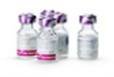 感染力が強く、感染すると手足がまひしてしまうことがある   ポリオを、口から数滴投与するワクチンで防ぎます。3,200円2(G002)はしかワクチン（1セット80回分）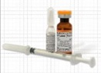 子どもたちの命をおびやかす、はしかを防ぎます。3,700円3(G003)破傷風ワクチン（1セット300回分）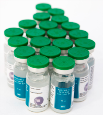 致死率の高い破傷風から、特に出産時のお母さんと新生児の命を守ります。3,700円4(G004)ワクチン用保冷箱（1セット3ケース）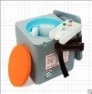 熱に弱いワクチンを低い温度に保ったまま、暑い地域にも届けることができます。7,000円5(G005)栄養治療食（1セット150袋）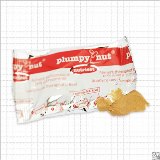 開封してすぐに食べられ、子どもたちの栄養改善を助ける   「ミラクル・フード」です。6,500円6(G006)治療用ミルク（1セット90袋）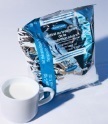 特に重度の栄養不良状態にある子どもたち恩治療に使われます。10,200円7(G007)微量栄養素パウダー（1セット750袋）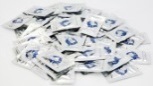 成長や健康維持に必要なビタミンやミネラルなどが含まれた 粉で、食事や飲み物に混ぜることで、栄養を摂取することができます。2,400円8(G008)浄水剤（1セット10,000錠）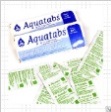 1錠で4～5リットルの汚れた水を安全できれいにします。5,200円9(G009)経口補水塩（ORS）（1セット500袋）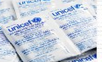 安全な水に溶かして飲ませることで、下痢などによる危険な  脱水症から子どもを回復させます。4,600円10(G010)虫下し（1セット1,000錠）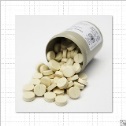 貧血症や栄養不良を引き起こす寄生虫を駆除します。3,000円11(G011)箱の中の学校（1セット1箱）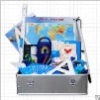 ノート、鉛筆、教材、ラジオなど先生と生徒40人分のための   教材が入っています。24,000円12(G012)箱の中の幼稚園（1セット1箱）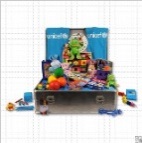 約50人分の知的玩具が詰まっているため、どのような      場所でも幼稚園・保育園活動ができます。25,000円13(G013)HIV/AIDS診断キット（1セット100回分）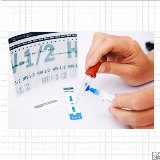 お母さんと子どもに対して、早期にHIV感染検査を行うことが できます。15,000円14(G014)テント（1セット1張）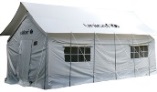 シェルターや仮設病棟、学校になり、子どもたちを守る場所として機能します。170,000円15(G015)毛布（1セット10枚）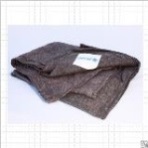 子どもたちとその家族に大きな危険をもたらす低体温を防ぎます。7,100円16(G016)抗マラリア薬（1セット720錠）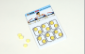 マラリアにかかった子どもたちを治療し、命を救います。5,400円